北花田こども園ピーチKids（一時預かり保育）登録票・同意書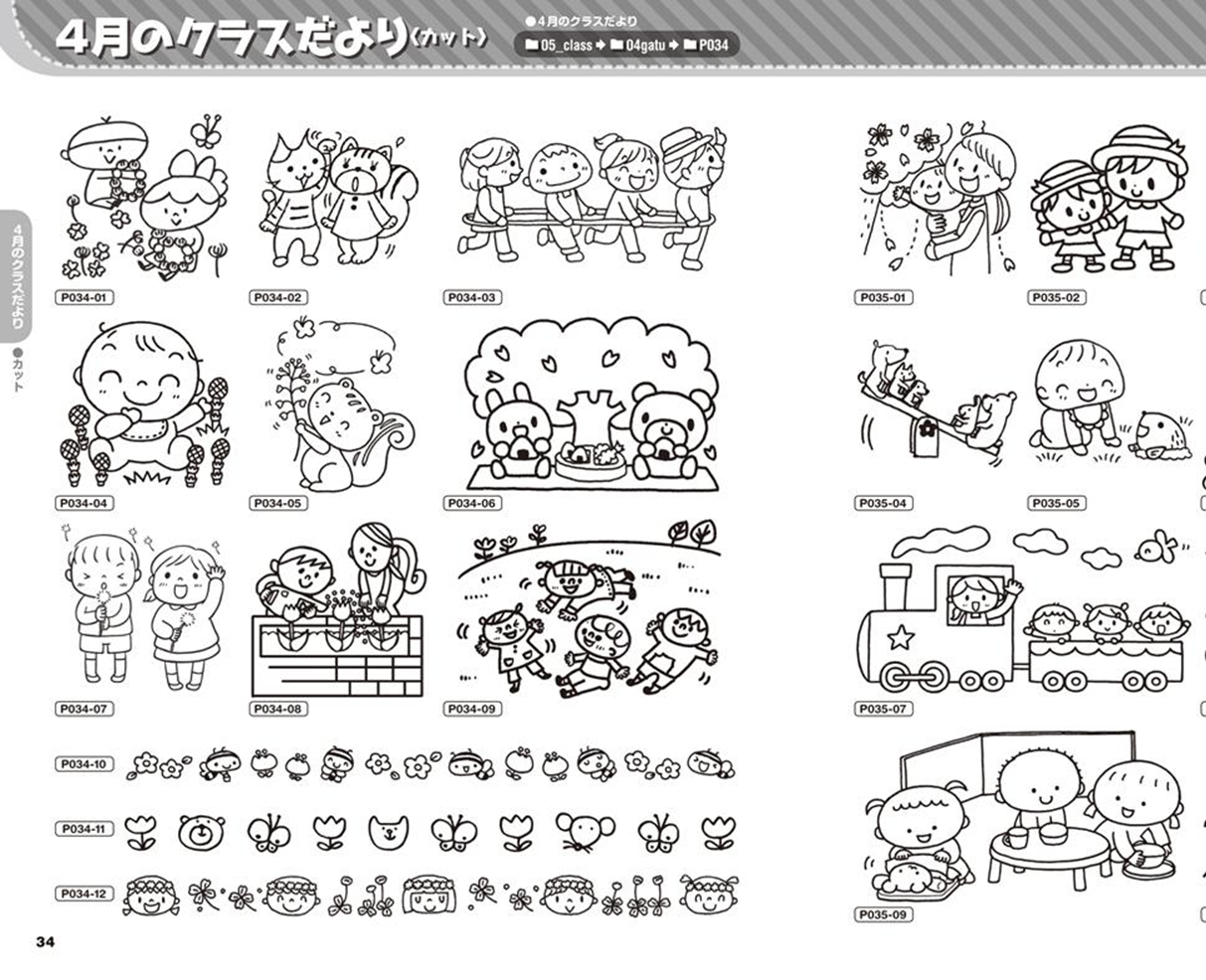 ●登録目的　※□の枠に、レ点を入れてください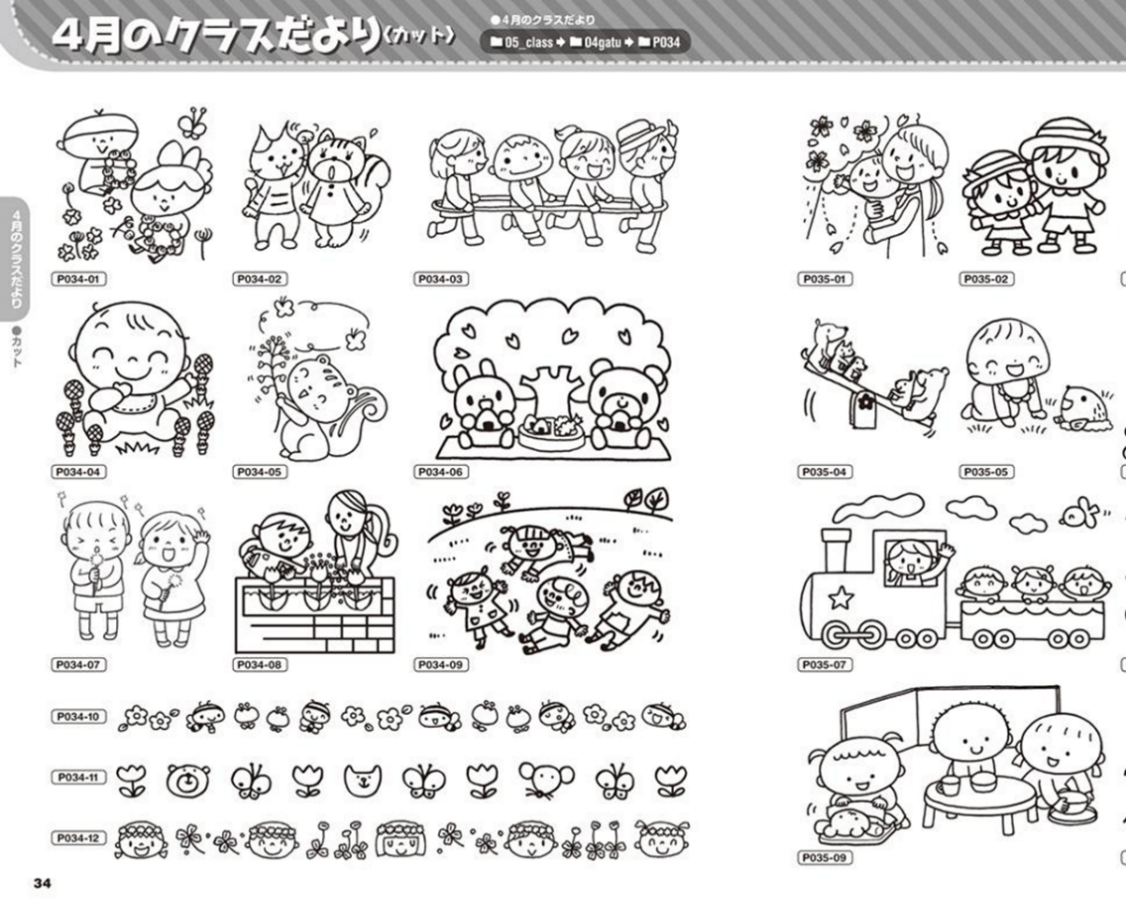 ●ご利用システム　【登録を済ませてからのご利用になります】　　①電話で、登録の予約をお取り下さい（☏072-255-5400）②登録「ピーチKids登録票・同意書」に記入※当園HPにて、保護者専用ボタンから「ピーチKids登録票・同意書」を印刷し、記入の上、お持ちいただいても可　　　　③持ち物：印鑑　　　　④登録後の予約⇒登録当日又は後日、電話にて予約をお取り下さい（園の行事や他の利用者とご利用日が重複する場合は、お断りする場合がございます、ご了承下さい）●登録するお子様について  ※□の枠に、レ点を入れてください●ピーチkids（一時預かり保育）ご利用サービスに際しての同意書※同意して頂ければ、ご署名と捺印をお願いいたします　　　　　　　　　　　　　　　　　　　　　   面談担当（　　　　）登録日令和　　　年　　　月　　　日保育年齢歳児※園側で書き込みます、空欄にしておいて下さい※園側で書き込みます、空欄にしておいて下さいお子さんの名前　ふりがな　　　　　　　　     　ふりがな　　　　　　　　     　ふりがな　　　　　　　　     性別　　男　・　女お子さんの名前生年月日　　　　　　　平成 ・ 令和　　　　　　年　　　　　月　　　　 日生平成 ・ 令和　　　　　　年　　　　　月　　　　 日生平成 ・ 令和　　　　　　年　　　　　月　　　　 日生平成 ・ 令和　　　　　　年　　　　　月　　　　 日生住所〒Tel　　　  －　　　 －　　　　　　　携帯番号　　    －　　　－　　　〒Tel　　　  －　　　 －　　　　　　　携帯番号　　    －　　　－　　　〒Tel　　　  －　　　 －　　　　　　　携帯番号　　    －　　　－　　　〒Tel　　　  －　　　 －　　　　　　　携帯番号　　    －　　　－　　　保護者・氏名　　　　　　　　　　　　　（続柄）・勤務先（就労で利用される方）・Tel　　　  －　　　 －　　　　　　　携帯番号　　    －　　　－　　　                 ・氏名　　　　　　　　　　　　　（続柄）・勤務先（就労で利用される方）・Tel　　　  －　　　 －　　　　　　　携帯番号　　    －　　　－　　　                 ・氏名　　　　　　　　　　　　　（続柄）・勤務先（就労で利用される方）・Tel　　　  －　　　 －　　　　　　　携帯番号　　    －　　　－　　　                 ・氏名　　　　　　　　　　　　　（続柄）・勤務先（就労で利用される方）・Tel　　　  －　　　 －　　　　　　　携帯番号　　    －　　　－　　　                 緊急連絡先・氏名　　　　　　　　　　　　　（続柄）・Tel　　　  －　　　 －　　　　　　　携帯番号　　    －　　　－・氏名　　　　　　　　　　　　　（続柄）・Tel　　　  －　　　 －　　　　　　　携帯番号　　    －　　　－・氏名　　　　　　　　　　　　　（続柄）・Tel　　　  －　　　 －　　　　　　　携帯番号　　    －　　　－・氏名　　　　　　　　　　　　　（続柄）・Tel　　　  －　　　 －　　　　　　　携帯番号　　    －　　　－家族構成（本児を含まず）氏名続柄　　　　　　　　　　備考　　　　　　　　　　備考家族構成（本児を含まず）ふりがな家族構成（本児を含まず）ふりがな家族構成（本児を含まず）ふりがな家族構成（本児を含まず）ふりがな□就労（平均週3日程度）　　　　　　□疾病　　　　        □出産（予定日：R　　.    .    ）    □職業訓練                       　 □冠婚葬祭　　　　　　□リフレッシュ□看護・介護　　　　　　　　　　　　□習い事　　　   　　          □その他（　　　　　　　　　　　　　　　　　）生育歴 体質（生まれてから、なにか大きな病気をしましたか）アレルギー□無　　□有　□卵（熱を通した状態）⇒□全卵　 □卵白　 □卵黄　 □つなぎ　　　　　　　□牛乳　　　　　　　□小麦　　　　　　　□動物（動物名　　　　　　　　　　　）　　　　　　　□その他（物質名　　　　　　　　　　　　）□アナフィラキシーショックの経験　□無　　□有（　　　歳　　ヶ月頃）　□検査はしていない給食・おやつ　□当園の給食・おやつを利用する　　　　□お弁当を持参（生後０・1歳の方対象）離乳食・ミルク□離乳食初期　　□離乳食中期　　□離乳食後期　　□完了食　　□幼児食□ミルク１回分　　　㏄×　　　時間おき□足しミルク　　　㏄　　　    □母乳のみ熱性けいれん□無　　□有　　回数 ⇒約　　回 　　        (初回 ⇒　　　歳　　ヶ月頃　・　最近 ⇒　　　歳　　　ヶ月頃)脱臼□無　　□有　　部位⇒ 肩　・　肘（どちらが抜けやすいですか　  右　　・　左　）その他（特記事項をご記入下さい）※眠る前になるとぐずる、食にむらがあるetc同   意   書　　　　　　　　　　　　　　　　　　　　　　　　　　　北花田こども園〇　一時保育利用サービスご利用時の料金は、ご利用前に　お納めください。〇　当園では、細心の配慮をし、保育をいたしておりますが　　　万一、お子さまが思わぬけがなどで、緊急に医療機関で処置を受けた場合、治療費は健康保険証（乳児医療証）を使用させて頂き、初診のみ当園で負担いたします。その後、通院される場合は、保護者負担となりますのでご了承下さい。〇　保育中、発熱やけがをした場合、緊急に連絡し、お迎えをお願いする場合もあります。　　　 上記　了承致しました。　　　　　 令和　　　年　　　月　　　日　　                                               (保護者の氏名)　　　　　　　　　　　　　　　　 氏名　　　　　　　　　　　　　　印　